FORMULARZ ZGŁOSZENIA UWAGI LUB  OPINII  W PROCESIE KONSULTACJI SPOŁECZNYCH 
                                  PROGRAM REWITALIZACJI DLA MIASTA TYCHY 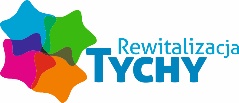 I. Zgłaszam następujące uwagi do programu (proszę wykorzystać tabelę, dodając konieczną ilość wierszy,  wg wzoru): II. Przekazuję następującą opinię na temat programu:…………………………………………………………………………………………………………………………………………………………………………………………………………………………………………………………………………………………………………………………………………………………………………………………………………………………………………………………………………………………………………………………………………………………………………………………………………………………………………………………………………………………………………………………………………………………………………………………………………………
Uzasadnienie opinii ………………………………………………………………………………………………………………………………………………………………………………………………………………………………………………………………………………………………………………………………………………………………………………………………………………………………………………………………………………………………………………………………………………………………………………………………………………………………………………………………………………………………………………………………………………………………………………………………………………………………………………………………………………………..                  …………………………             ……………………………….Imię, nazwisko                                                                                   data                                         podpisADRES……………………………………………………………………….  lub      E-MAIL: …..………….………………………………. NAZWA INSTYTUCJI / ORGANIZACJI:..………………………………………………………………………………………………….Miejsce na ewentualną informację na temat zasad gromadzenia danych osobowych i oświadczenie o zapoznaniu się z tymi zasadami………………………………………………………………………………………………………………………………………………………………………………………………………………………………………………………………………………………………………………………………………………………………………………………………………………………………….Lp.Rozdział, pod-rozdział,do którego odnosi się uwaga 
[prosimy podać Nr stron (y)]Treść uwagi (co powinno zostać zmienione?) oraz propozycja zmian 
(w jaki sposób?)Uzasadnienie1.2.